แบบรายงานผลการดำเนินงาน
กิจกรรม/โครงการที่ได้รับการสนับสนุนจากกองทุนขับเคลื่อนความเป็นนานาชาติ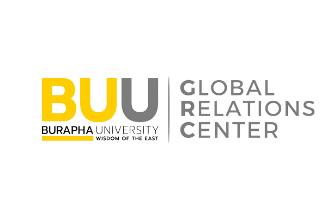 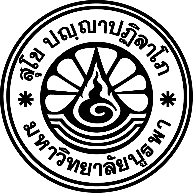 ๑. ชื่อกิจกรรม/โครงการ 									๒. ผู้รับผิดชอบโครงการ 					   สังกัด  				๓. ระยะเวลาการดำเนินโครงการ (เริ่ม-สิ้นสุด) จำนวน 		 วัน/ เดือน/ ปี  ตั้งแต่วันที่ 				 ถึงวันที่ 					๔. งบประมาณที่ได้รับการสนับสนุนจากกองทุน 							๕. งบประมาณที่ใช้จริง                        							                                                                     ๖. รายละเอียดกิจกรรมโดยสรุป 									๗. วัตถุประสงค์ เป้าหมาย ตัวชี้วัดความสำเร็จของกิจกรรม/ โครงการ	วัตถุประสงค์ 	๑. 												๒. 									 ๓. 										เป้าหมาย	๑. 												๒. 									๓. 										ตัวชี้วัด		๑. 												๒. 									๓. 									๘. ผลที่ได้จากการดำเนินกิจกรรม/ โครงการ (โปรดระบุ ผลลัพธ์ (Outputs) ทั้งในเชิงปริมาณและคุณภาพ และผลกระทบเชิงบวก (Impacts) ที่ชัดเจน)ผลลัพธ์ (Outputs) 										ผลกระทบเชิงบวก (Impacts) 								๙. ปัญหาหรืออุปสรรคในการดำเนินโครงการ๑๐. ข้อเสนอแนะ/ ความคิดเห็นอื่นต่อการพัฒนาโครงการ หรือการพัฒนาแนวทางการให้การสนับสนุนจากกองทุนฯข้าพเจ้าขอรับรองว่าข้อมูลข้างต้นเป็นความจริงลงชื่อ .........................................................      (                                             ) 	  (หัวหน้าโครงการ/ ผู้รับผิดชอบโครงการ)ลงชื่อ .........................................................         						(                                             )	ตำแหน่ง ........ (คณบดี/หัวหน้าส่วนงาน)......... ป.ล. ท่านสามารถแนบเอกสารประกอบการรายงานผลการดำเนินกิจกรรม/ โครงการได้ตามความเหมาะสม เช่น รูปภาพ รายงาน เล่มผลงาน หลักฐานการใช้จ่ายงบประมาณ 